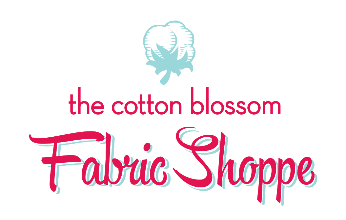 Instructions for Making a Mask with ElasticCut elastic into 6 inch pieces.Cut elastic into 6 inch pieces.Insert a piece of elastic in between the two fabric pieces like this: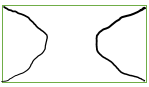 Stitch around all sides using a ½” seam allowance.  Leave a 3” opening in one of the long sides.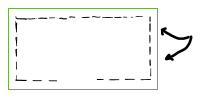 (Elastic is inside the 2 layers as noted above)Clip all four of the corners- Do not clip through the seams  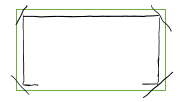 Turn right side out – poke out the corners – pressTurn right side out – poke out the corners – pressTop Stitch ¼” all the way around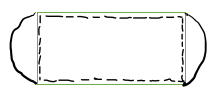 Create two pleats/tucks in each side to make each side 3 ¼” in lengthCreate two pleats/tucks in each side to make each side 3 ¼” in lengthStitch along each side to secure pleats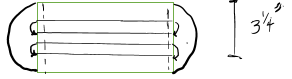 